John Muir Middle School Falcon Flyer		Principal’s Message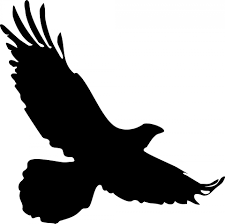 September 2019 Dear John Muir Families and Community,It is my pleasure to welcome you to the 2019-2020 school year at John Muir Middle School.  The administration, teachers, and staff join me in saying that we are happy to have you as part of the John Muir family. We look forward to a productive school year where we all work together to ensure the success of every student. In addition to this Falcon Flyer, there are other means by you can learn about what is happening at John Muir Middle School.  You can visit the JMMS website at www.slusd.us/muir and you can also keep up to date about the events at John Muir Middle School by listening to my weekly phone blasts. Additionally, by attending our Principal Chats you can hear directly from me about what is going on at John Muir.  Principal Chats are informal conversations with the principal, about common concerns, questions, and success stories. The goal of the Principal Chats is for us to learn from each other so we can provide our students and families with the best experience possible at John Muir.  I invite you to join us at our next Principal Chat on Wednesday August 28th at 10:30am in room A-3. This year we have moved our Block Schedule days. Our early release days will now be on Wednesday and Thursday, which will also be our Block Schedule days. On block days students will attend three classes that are 90 minutes long. By extending the time of class periods on block days, teachers will be able to delve deeper into the content. The 2019-2020 Bell Schedule can be found on our website.Finally, you will have an opportunity to meet with all of your student’s teachers at Back to School Night on Thursday September 26th.  We are looking forward to seeing you at this event. Once again, welcome you to the 2019-2020 school year, and I looking forward to working with you and your student(s) this year.Vernon L. Walton Jr, Ed.DPrincipal From the Desk of Mr. Acosta Athletic DirectorDear John Muir Community,My name is Manuel Acosta, I am the new Athletic Director for John Muir Middle School.I can't explain how excited I am in taking over the Athletic Program in a district that I graduated from! I coached five years of High School Wrestling at Albany High School. Five of High School Wrestling at San Leandro High School and also wrestled at San Leandro High. As a former athlete of the school district I understand the importance of being a student athlete. The John Muir Athletic Department’s philosophy is that the student athlete’s pursuits on the field should be equally measured with those off of it.  To that end, a John Muir athlete should pursue personal growth through academic work, team experiences, and as an ambassador for our school.Please remember that the coaches and administrators are here for help our students athlete. Our goal is to help you succeed in life. Once you have graduated, we hope you will remain involved with the district as a member of the alumni association.We are underway with our first season of sports. The sports for the first season are; Boys Basketball , Girls Softball, Track and Field and Tennis A.  You may find all the sports schedules and practice times on our John Muir Website under Athletics.Our next season of sport starts Monday, 9/30  It will be Boys Volleyball and Girls Soccer.  Tennis A will be continuing until November. Then once the Team A tennis season ends.  Coach Paxman will start working with Tennis B.  Tennis B is non-competitive, the athletes are working on skill, learning scoring, strategy and more.  They will play intramural games here at Muir.  It is now time for any student interested in playing Boys Volleyball or Girls Soccer  to turn in their sports physical and family id.  If you have already turned in your sports physical and family id, you do not need to turn it in again.  I will then check their first quarter grades for eligibility.  Both Boys Volleyball and Girls Soccer are open to all grade levels.Please Note****Every year, every athlete must turn in, a current sports physical dated after May 1st, complete and update family id.  You will do this from middle school through high school.  One physical is good for the entire school year. And one family id is good for the entire school year. Physicals Must be Uploaded onto Family ID when registering.If you have any questions please email Mr.Acosta at macosta@slusd.us.Season 2 Sports:Registration Closes on 23rdTryout/Practice start dateMonday, 9/30